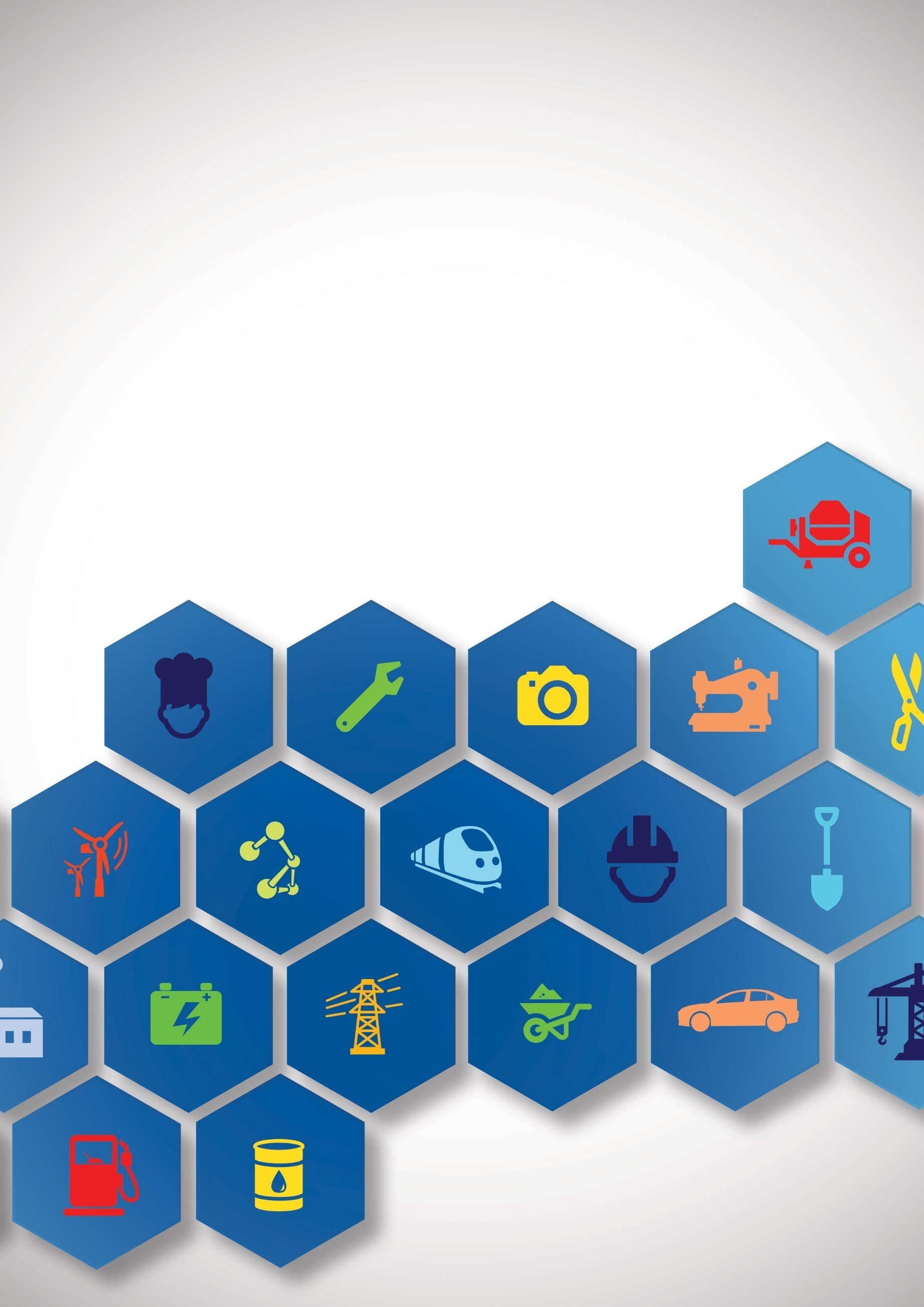 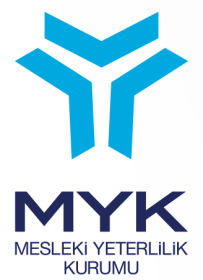 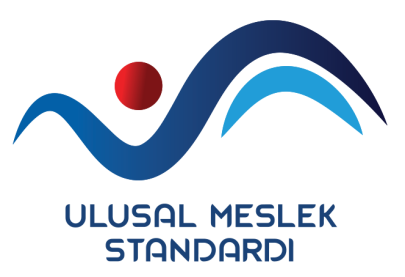 DEMİRYOLU YOL YAPIM, BAKIM VE ONARIMCISI SEVİYE 3REFERANS KODU 12UMS0278-3RESMİ GAZETE TARİH-SAYI22.02.2022 - 31758 (Mükerrer)TERİMLER, SİMGELER VE KISALTMALARACİL DURUM: İşyerinin tamamında veya bir kısmında meydana gelebilecek yangın, patlama, tehlikeli kimyasal maddelerden kaynaklanan yayılım, doğal afet gibi acil müdahale, mücadele, ilkyardım veya tahliye gerektiren olayları,ACİL DURUM PLANI: İşyerlerinde meydana gelebilecek acil durumlarda yapılacak iş ve işlemler dahil bilgilerin ve uygulamaya yönelik eylemlerin yer aldığı planı,BAĞLANTI MALZEMESİ: Rayları, raylara ve traverslere bağlayarak stabilitesi yüksek bir çerçeve oluşturan, raylar ve ray ile travers arasında kuvvet aktarımını sağlayan, rayların şekil ve yer değiştirmelerini önleyen, üstyapıya gelen etkileri elastik şekil değiştirmelerle sönümleyen malzemeleri,BALAST: Traversler tarafından iletilen tüm etkileri kalıcı çökmelere uğramadan daneleri arasındaki sürtünme ile yayarak platforma ileten ve yol çerçevesine elastik bir yatak oluşturan; yaklaşık 22-. ebadında kırılmış, keskin köşeli ve keskin kenarlı sert ve sağlam taşları,BALAST PROFİLİ: Ölçüleri belirlenmiş demiryolu hat kesitindeki balast şeklini,BODEN: Demiryolu ve hafif raylı taşıma araçlarında tekerleklerin iç tarafında bulunan çıkıntıyı;BULON: Demiryolu yol üstyapı elemanlarını birleştirmeye yarayan cıvatayı,BULONÖZ MAKİNESİ: İşçi gücü ile demiryolu hattı üzerinde yürütülebilen, motor gücünün kullanılması ile bulon söküp takmaya yarayan mekanik aracı,BURAJ: Yoldaki mevcut balastın, traverse uygun şekilde yataklık yapması için travers altına sıkıştırılmasını,BURGU: Ahşap traverse delik açmaya yarayan yivli, keskin çelik aleti,CEBİRE: Rayları uçlarından birbirine bağlamak için kullanılan levhayı,CONTA: İki rayın birbirine bağlandığı ek yerini,ÇERÇEVE (PANEL): Ray, travers ve bağlantı malzemelerinin montajı yapılmış olan yol üstyapısının bir ray boyundaki bölümünü,DEBUŞE: Köprü ve menfezlerde suyun geçişine ayrılan kesit,DEMİRYOLU: Çeken ve çekilen araçlardan meydana gelen taşıt dizisinin üzerinde hareket ettiği, bir çift ray dizisi ile bu diziyi meydana getiren tesislerin tümünü, DERAY: Demiryolu aracının raydan çıkmasını,DEVER: Kurplarda dış ray dizisinin iç ray dizisine göre yükseltilmesini,DRENAJ: Yer üstü ve yer altı sularının tahliyesine yarayan sistemleri,DRESAJ: Yolun olması gereken yatay ekseni,EKARTMAN (YOL AÇIKLIĞI): Demiryolu hattındaki iki döşeli ray dizisi arasında, ray mantarı iç yanakları arasındaki yatay mesafeyi,EKER: Travers ekseni ile yol ekseni arasındaki açı bozukluğunu,GABARİ: Demiryolu araçlarının sınırları ölçülerle belirlenmiş güvenli geçiş alanını,HEMZEMİN (EŞDÜZEY) GEÇİT: Demiryolu ve karayolunun birbirini aynı kotta kestiği bölgeyi,ISCO: Uluslararası Standart Meslek Sınıflamasını, İMBİSAT (İMBİSAT PAYI): Sıcaklık değişimleri nedeniyle ray boylarında meydana gelebilecek değişiklikleri tolere etmek amacıyla, contada birleşen iki rayın uçları arasında bırakılan boşluğu,İSG: İş Sağlığı ve Güvenliğini, KİŞİSEL KORUYUCU DONANIM: Çalışanı, yürütülen işten kaynaklanan, sağlık ve güvenliği etkileyen bir veya birden fazla riske karşı koruyan, çalışan tarafından giyilen, takılan veya tutulan, bu amaca uygun olarak tasarımı yapılmış tüm alet, araç, gereç ve cihazları,KOT: Herhangi bir noktanın belirli bir düzleme göre alçaklık veya yüksekliğini,KÖPRÜ: Akarsu, karayolu, demiryolu veya benzeri engelleri geçmek için inşa edilen yapıları,KURP: Doğru yolları birleştiren yolun eğri kısımlarını,LİMİT: Kesişen iki demiryolu arasındaki emniyetli mesafeyi belirlemek için iki ayrı yolun birleştiği noktadan itibaren iç raylar arasındaki açıklığın 2 metre olduğu yere konulan işareti,MAKAS: Demiryolu araçlarının bir yoldan diğer bir yola geçmesini sağlayan yol tesisini,MECRA: Akarsu yatağını;MENFEZ: Sürekli olarak akan ya da yağış sonucu oluşan küçük akarsuların yol gövdesinin bir tarafından diğer tarafına geçirilmesini sağlayan hidrolik sanat yapılarını,PLATFORM: Üzerine üstyapı döşenmek üzere tesviye edilerek sıkıştırılmış yüzeyi,RAMAK KALA: Bir kaza veya olayı tetikleyen hareketler, ihmaller, olaylar, durumlar veya bunların kombinasyonunu,RAY: Araç tekerleklerine kesintisiz ve düzgün bir yuvarlanma yüzeyi sağlayan, tekerlekleri kılavuzlayarak tekerleklerden gelen yükleri mesnet elemanlarına ileten özel profilli yol üstyapı elemanını, RAY KANCASI: Rayı taşımak ve kaldırmak için kullanılan maşayı,RİSK: Tehlikeden kaynaklanacak kayıp, yaralanma ya da başka zararlı sonuç meydana gelme ihtimalini,RİSK DEĞERLENDİRMESİ: İşyerinde var olan ya da dışarıdan gelebilecek tehlikelerin belirlenmesi, bu tehlikelerin riske dönüşmesine yol açan faktörler ile tehlikelerden kaynaklanan risklerin analiz edilerek derecelendirilmesi ve kontrol tedbirlerinin kararlaştırılması amacıyla yapılması gerekli çalışmaları,SELET: Ray ile travers veya beton zemin arasında bağlantı sağlayacak şekilde üzerine ray bağlantı elemanlarının takıldığı plakayı,SÜREKARTMAN: Virajlarda (Kurplarda) demiryolu taşıtlarının tekerlek bodenlerinin ray kenarına sürtmeden rahatça dönebilmelerini sağlamak için hat açıklığı tolerans değerleri içinde kalmak üzere arttırılmasıdır.ŞÖMİNMAN: Rayların traversler üzerinde, boyuna doğrultuda kontrolsüz olarak yürümesini (kaymasını),TEHLİKE: İşyerinde var olan ya da dışarıdan gelebilecek, çalışanı veya işyerini etkileyebilecek zarar veya hasar verme potansiyelini,TERESSÜBAT: Sel ile gelen, demiryolu hattı ve tesislerinde biriken kum, çakıl, mil gibi her türlü yabancı maddeyi, TİRFON: Ray travers bağlantı elemanını,TİRFONÖZ MAKİNESİ: İşçi gücü ile demiryolu hattı üzerinde yürütülebilen, motor gücünün kullanılması ile tirfon söküp takmaya yarayan mekanik aracı,TRAVERS: Raylara mesnet görevi yapan, yol eksenine dik ve belirli aralıklarla balast tabakası içine gömülü olarak döşenen enine kirişleri, TRAVERS SABOTESİ: Ahşap traversin yüzeyinin ray tabanı veya çelik selete uygun olarak düzenlenmesi ile ahşap traverse burgu ile yeni tirfon deliği açılmasını,TORK: Sıkma kuvvetini,YABA: Yoldaki balast içine karışan toprak gibi yabancı maddeleri balasttan ayırmaya yarayan gereci,YOL TESİSLERİ: Köprü, menfez, tünel gibi sanat yapıları ve makas, hemzemin geçit, su kanalı gibi demiryolu ile bütünlük arz eden yapılarıifade eder.İÇİNDEKİLER1.	GİRİŞ	72.	MESLEK TANITIMI	82.1.	Meslek Tanımı	82.2.	Mesleğin Meslek Sınıflandırma Sistemlerindeki Yeri	72.3.	Mesleğe Yönelik Özel Düzenlemeler	72.4.	Çalışma Ortamı ve Koşulları	73.	MESLEK PROFİLİ	103.1. Görevler, İşlemler, Başarım Ölçütleri, Mesleki Bilgi ve Uygulama Becerileri	103.2. Kullanılan Araç, Gereç ve Ekipmanlar	193.3. Tutum ve Davranışlar	19Ek: Meslek Standardı Hazırlama ve Doğrulama Sürecinde Görev Alanlar	20GİRİŞDemiryolu Yol Yapım, Bakım ve Onarımcısı (Seviye 3) Ulusal Meslek Standardı, 19/10/2015 tarihli ve 29507 sayılı Resmî Gazete’de yayımlanan Ulusal Meslek Standartlarının ve Ulusal Yeterliliklerin Hazırlanması Hakkında Yönetmelik ve 27/11/2007 tarihli ve 26713 sayılı Resmî Gazete’de yayımlanan “Mesleki Yeterlilik Kurumu Sektör Komitelerinin Kuruluş, Görev, Çalışma Usul ve Esasları Hakkında Yönetmelik” hükümlerine göre MYK’nın görevlendirdiği TCDD’yi Geliştirme ve TCDD Personeli Dayanışma ve Yardımlaşma Vakfı tarafından hazırlanmış, sektördeki ilgili kurum ve kuruluşların görüşleri alınarak değerlendirilmiş ve MYK Ulaştırma, Lojistik ve Haberleşme Sektör Komitesi tarafından incelendikten sonra MYK Yönetim Kurulunca onaylanmıştır.Demiryolu Yol Yapım, Bakım ve Onarımcısı (Seviye 3) Ulusal Meslek Standardının 01 no’lu revizyonu, MYK Çalışma Grubu tarafından yapılmış ve MYK Ulaştırma, Lojistik ve Haberleşme Sektör Komitesi tarafından incelendikten sonra MYK Yönetim Kurulunca onaylanmıştır.MESLEK TANITIMIMeslek TanımıDemiryolu Yol Yapım, Bakım ve Onarımcısı (Seviye 3), İSG, çevre koruma, kalite kural ve yöntemleri çerçevesinde; yeni demiryolu yapımı, eski demiryolu yenilemesi, mevcut demiryolu ve yol tesislerinde oluşan arızaların giderilmesi, bakımı ve korunması işlerini tek başına ya da ekip içinde belirli bir süre içerisinde yapan kişidir.Demiryolu Yol Yapım, Bakım ve Onarımcısı (Seviye 3), nezaret altında gerçekleştirdiği kontrol, bakım, onarım, montaj ve demontaj işlemlerinde, yaptığı işlemlerin doğruluğundan, zamanlamasından ve kalitesinden sorumludur. İşlemlerin yapılmasında iş talimatlarına uygun çalışır ve sorumluluk alanı dışında kalan arızaları ve hataları ilgili kişilere bildirir. Kendi iş emniyetini sağlamak ve birlikte çalışılan diğer kişilerin emniyetinin sağlanmasına katkı sağlamak da Demiryolu Yol Yapım, Bakım ve Onarımcısının (Seviye 3) sorumlulukları arasında yer alır.Mesleğin Meslek Sınıflandırma Sistemlerindeki YeriISCO 08: 7119 (Başka yerde sınıflandırılmamış kaba inşaat ve ilgili işlerde çalışan sanatkarlar)Mesleğe Yönelik Özel Düzenlemeler4857 sayılı İş Kanunu ve yürürlükteki alt mevzuatı. 5510 sayılı Sosyal Sigortalar ve Genel Sağlık Sigortası Kanunu ve yürürlükteki alt mevzuatı.6331 sayılı İş Sağlığı ve Güvenliği Kanunu ve yürürlükteki alt mevzuatı. Ayrıca, iş sağlığı ve güvenliği ve çevre ile ilgili yürürlükte olan diğer mevzuata uyulması ve konu ile ilgili risk değerlendirmesi yapılması esastır.Çalışma Ortamı ve KoşullarıDemiryolu Yol Yapım, Bakım ve Onarımcısı (Seviye 3), demiryolu yapımı, bakımı ve onarımı alanında faaliyet gösteren işletmelerde görev yapabilir. Görevin niteliğine bağlı olarak hem kapalı hem de açık alanlarda çalışır. Açık alanlardaki çalışmalarda görevin türüne göre soğuk, yağmur, kar, sıcak, rüzgâr gibi iklim koşullarından doğrudan etkilenir. Çalışma ortamının olumsuz koşulları arasında; koku, gürültü, nem, toz, titreşim, aşırı hava akımı ve elektrik akımına maruz kalma durumu vardır. Demiryolu bakım ve onarım sürecinde yapılan çalışmalar tren trafiği ile ilişkili olduğundan Demiryolu Yol Yapım, Bakım ve Onarımcısının (Seviye 3), günün her saatinde ve tatil günlerinde çalışması söz konusudur. Mesleğin icrası esnasında iş kazası, meslek hastalığı, yaralanma ve sağlık sorunları oluşma riski bulunmaktadır. Bu risklerin tamamen bertaraf edilmesi ve önlenebilmesi için işveren tarafından gerekli önlemler alınır ve işveren tarafından sağlanan uygun kişisel koruyucu donanım kullanılarak çalışır. Demiryolu Yol Yapım, Bakım ve Onarım Makinesi Operatörü (Seviye 4); çalışma ortamına bağlı olarak meslektaşları ve diğer demiryolu yol yapım, bakım ve onarım çalışanları ile işbirliği içerisinde çalışır, demiryolu trafik kontrolörü ile iletişim halinde çalışma söz konusu olabilmektedir.MESLEK PROFİLİ3.1. Görevler, İşlemler, Başarım Ölçütleri, Mesleki Bilgi ve Uygulama Becerileri3.2. Kullanılan Araç, Gereç ve EkipmanlarMalzeme (Ray, Travers, Balast, Bağlantı malzemeleri, Makas ve manevra tertibatı parçaları,)Makine (Tirfönöz/Bulonöz makinesi, El buraj makinesi, Ray delme makinesi, Ray kesme makinesi, Jeneratör,)Araç gereç (Balast yabası, Balyoz, Bulon anahtarı, Buraj kazması, Cebire bulon anahtarı, Ekartman ve dever ölçüm aleti, El breyzi, El burgusu, El keseri, Ayak keseri, Keski, Kişisel koruyucu donanım, Kriko, Manivela (Metre, Raspa, Ray kancası, Süpürge, Testere, Tirfon anahtarı, Toprak kazması, Toprak küreği, Tork anahtarı, Travers kancasıTemel el aletleri (Anahtar takımı, Pense, El feneri, Tel Fırça, Tornavida vb.)3.3. Tutum ve DavranışlarAcil ve stresli durumlarda soğukkanlı ve sakin olmak,Amirlerine doğru ve zamanında bilgi aktarmak,Bilgi ve tecrübesi dahilinde karar vermek,Çalışma zamanını iş emrine uygun şekilde etkili ve verimli kullanmak,Çevre, kalite ve İSG mevzuatında yer alan düzenlemeleri benimsemek,Deneyimlerini iş arkadaşları ile paylaşmaya istekli olmak,İşlemler sırasında oluşabilecek değişiklikler konusunda duyarlı olmak,İşletme kaynaklarının kullanımı ve geri kazanım konusunda duyarlı olmak,İşyeri hiyerarşi ilişkisine uygun hareket etmek,Kendisinin ve diğer kişilerin güvenliğini gözetmek,Mesleki gelişim için araştırmaya istekli olmak,Planlı ve düzenli çalışmak,Risk faktörleri konusunda duyarlı olmak,Sorumluluklarını zamanında yerine getirmek,Talimat ve kılavuzlara harfiyen uymak,Tehlike durumlarında ilgilileri zamanında bilgilendirmek,Temizlik, düzen ve işyeri tertibine özen göstermek,Vardiya değişimlerinde etkili, açık ve doğru şekilde bilgi paylaşmak,Yeniliklere açık olmak ve değişen koşullara uyum sağlamak,Yetkisinde olmayan kusurlar hakkında ilgilileri zamanında bilgilendirmek.Ek: Meslek Standardı Hazırlama ve Doğrulama Sürecinde Görev AlanlarMeslek Standardı Hazırlama Ekibi ve Teknik Çalışma Grubu Üyeleri:*Yalnızca meslekle ilgili olan eğitim/deneyim bilgilerine yer verilecektir.Görüş İstenen Kişi, Kurum ve Kuruluşlar:Aile, Çalışma ve Sosyal Hizmetler Bakanlığı (İş Sağlığı ve Güvenliği Genel Müdürlüğü)Ankara Sanayi Odası (ASO)Ankara Ticaret Odası (ATO)Devlet Personel BaşkanlığıEge Bölgesi Sanayi Odası (EBSO)İçişleri Bakanlığı (Emniyet Genel Müdürlüğü) İstanbul Ticaret Odası (İTO)Küçük ve Orta Ölçekli İşletmeleri Geliştirme ve Destekleme İdaresi Başkanlığı (KOSGEB) Milli Eğitim Bakanlığı (Hayat Boyu Öğrenme Genel Müdürlüğü)Milli Eğitim Bakanlığı (Mesleki ve Teknik Eğitim Genel Müdürlüğü)Milli Eğitim Bakanlığı (Özel Öğretim Kurumları Genel Müdürlüğü)Milli Eğitim Bakanlığı (Yenilik ve Eğitim Teknolojileri Genel Müdürlüğü) Türkiye Esnaf ve Sanatkârları Konfederasyonu (TESK)Türkiye İstatistik Kurumu (TÜİK)Türkiye İş Kurumu (İş ve Meslek Danışmanlığı Dairesi Başkanlığı)Türkiye İşçi Sendikaları Konfederasyonu (TURK-İŞ)Türkiye İşveren Sendikaları Konfederasyonu (TİSK) Türkiye Odalar ve Borsalar Birliği (TOBB)Ulaştırma ve Altyapı Bakanlığı (Ulaştırma Hizmetleri Düzenleme Genel Müdürlüğü) Yükseköğretim Kurulu Başkanlığı (YÖK) MYK Sektör Komitesi Üyeleri ve UzmanlarÇağatay KUYUCU, Üye	Aile, Çalışma ve Sosyal Hizmetler Bakanlığı Şeyhamit Ünal SARIBAŞ, Başkan	Milli Eğitim Bakanlığıİmdat YILDIRIM, Üye	Enerji ve Tabii Kaynaklar BakanlığıErhan KÖKSAL, Üye	Ticaret BakanlığıGülayet Zeynep ŞENTÜRK, Üye	Ulaştırma ve Altyapı Bakanlığı Prof. Dr. Mustafa KARAŞAHİN, Üye	Yükseköğretim Kurulu Başkanlığı Öznur YILMAZ, Üye	Türkiye Odalar ve Borsalar BirliğiNuran SENAR, Başkan Vekili	Türkiye Esnaf ve Sanatkârları Konfederasyonu Mehmet KILIÇ, Üye	Hak-İş KonfederasyonuAhmet KARADERİLİ, Üye	Türkiye İşveren Sendikaları Konfederasyonu Dilek TORUN, Birim Koordinatörü	Mesleki Yeterlilik KurumuGülhan Kübra ÖZER, Sektör Sorumlusu	Mesleki Yeterlilik KurumuMYK Yönetim Kurulu ÜyeleriAdem CEYLAN                                                Çalışma ve Sosyal Güvenlik Bakanlığı Temsilcisi, Başkan Prof. Dr. Mehmet SARIBIYIK	                        Yükseköğretim Kurulu Temsilcisi, Başkan VekiliDr. Recep ALTIN                                              Milli Eğitim Bakanlığı Temsilcisi, Üye Bendevi PALANDÖKEN                                  Meslek Kuruluşları Temsilcisi, ÜyeDr. Osman YILDIZ                                           İşçi Sendikaları Konfederasyonları Temsilcisi, Üye Celal KOLOĞLU                                       İşveren Sendikaları Konfederasyonu TemsilcisiMeslek:DEMİRYOLU YOL YAPIM, BAKIM VE ONARIMCISISeviye:3Referans Kodu:12UMS0278-3Standardı Hazırlayan Kuruluş(lar):Hazırlayan: TCDD VakfıGüncelleyen: MYK Çalışma GrubuStandardı Doğrulayan Sektör Komitesi:MYK Ulaştırma Lojistik ve Haberleşme Sektör KomitesiMYK Yönetim Kurulu Onay Tarih/ Sayı:Tarih 08 /12 /2021, 2021/156Resmi Gazete Tarih/Sayı:29.01.2013 - 28543 (Mükerrer)Rev.01:22.02.2022 - 31758 (Mükerrer)Revizyon No:01GörevA. İş sağlığı ve güvenliği, çevre koruma ve işe ait kalite gerekliliklerini uygulamak A. İş sağlığı ve güvenliği, çevre koruma ve işe ait kalite gerekliliklerini uygulamak A. İş sağlığı ve güvenliği, çevre koruma ve işe ait kalite gerekliliklerini uygulamak A. İş sağlığı ve güvenliği, çevre koruma ve işe ait kalite gerekliliklerini uygulamak İşlemlerİşlemlerBaşarım Ölçütleri Başarım Ölçütleri Mesleki Bilgi ve Uygulama BecerileriKodAçıklamaKodAçıklamaMesleki Bilgi ve Uygulama BecerileriA.1İş sağlığı ve güvenliği talimatlarını uygulamakA.1.1Talimatlar doğrultusunda, İSG ile ilgili önlemleri göz önünde bulundurarak, kendisini ve çevresindekileri riske atmayacak şekilde çalışır.İş sağlığı ve güvenliğinde işverenlerin ve çalışanların yükümlülükleriİSG talimatları ve talimatları iş süreçlerinde uygulamaAraç, gereç ve ekipmanların güvenli kullanım talimatları ve talimatları iş süreçlerinde uygulamaKişisel koruyucu donanım türleri ve özellikleriKişisel koruyucu donanımları seçme ve kullanmaSağlık ve güvenlik işaretlerini tanıma ve işaretlere uygun davranmaÇalışma ortamındaki tehlike ve riskleri belirleme yöntem ve teknikleriAcil durum talimatlarıAcil durum talimatlarını iş süreçlerinde uygulamaÇevre koruma talimatlarıÇevre koruma talimatlarını iş süreçlerinde uygulamaKaynakları verimli kullanma ve temel tasarruf uygulamalarıA.1İş sağlığı ve güvenliği talimatlarını uygulamakA.1.2İşyerindeki makine, araç, gereç ve diğer üretim araçlarını, bunların güvenlik donanımlarını sağlık ve güvenlik işaretlerine ve talimatlara uygun şekilde kullanarak çalışır.İş sağlığı ve güvenliğinde işverenlerin ve çalışanların yükümlülükleriİSG talimatları ve talimatları iş süreçlerinde uygulamaAraç, gereç ve ekipmanların güvenli kullanım talimatları ve talimatları iş süreçlerinde uygulamaKişisel koruyucu donanım türleri ve özellikleriKişisel koruyucu donanımları seçme ve kullanmaSağlık ve güvenlik işaretlerini tanıma ve işaretlere uygun davranmaÇalışma ortamındaki tehlike ve riskleri belirleme yöntem ve teknikleriAcil durum talimatlarıAcil durum talimatlarını iş süreçlerinde uygulamaÇevre koruma talimatlarıÇevre koruma talimatlarını iş süreçlerinde uygulamaKaynakları verimli kullanma ve temel tasarruf uygulamalarıA.1İş sağlığı ve güvenliği talimatlarını uygulamakA.1.3Çalışma ortamında iş süreçlerine göre kişisel koruyucu donanımları talimatlarına uygun olarak kullanarak çalışır.İş sağlığı ve güvenliğinde işverenlerin ve çalışanların yükümlülükleriİSG talimatları ve talimatları iş süreçlerinde uygulamaAraç, gereç ve ekipmanların güvenli kullanım talimatları ve talimatları iş süreçlerinde uygulamaKişisel koruyucu donanım türleri ve özellikleriKişisel koruyucu donanımları seçme ve kullanmaSağlık ve güvenlik işaretlerini tanıma ve işaretlere uygun davranmaÇalışma ortamındaki tehlike ve riskleri belirleme yöntem ve teknikleriAcil durum talimatlarıAcil durum talimatlarını iş süreçlerinde uygulamaÇevre koruma talimatlarıÇevre koruma talimatlarını iş süreçlerinde uygulamaKaynakları verimli kullanma ve temel tasarruf uygulamalarıA.1İş sağlığı ve güvenliği talimatlarını uygulamakA.1.4Kendisini ve çevresini etkileyeceğini gözlemlediği tehlike, risk ve ramak kala olayları yazılı ve/veya sözlü olarak ilgililer ile paylaşır.İş sağlığı ve güvenliğinde işverenlerin ve çalışanların yükümlülükleriİSG talimatları ve talimatları iş süreçlerinde uygulamaAraç, gereç ve ekipmanların güvenli kullanım talimatları ve talimatları iş süreçlerinde uygulamaKişisel koruyucu donanım türleri ve özellikleriKişisel koruyucu donanımları seçme ve kullanmaSağlık ve güvenlik işaretlerini tanıma ve işaretlere uygun davranmaÇalışma ortamındaki tehlike ve riskleri belirleme yöntem ve teknikleriAcil durum talimatlarıAcil durum talimatlarını iş süreçlerinde uygulamaÇevre koruma talimatlarıÇevre koruma talimatlarını iş süreçlerinde uygulamaKaynakları verimli kullanma ve temel tasarruf uygulamalarıA.1İş sağlığı ve güvenliği talimatlarını uygulamakA.1.5Risk değerlendirmesi çalışmalarında gözlem ve görüşlerini risk değerlendirmesi ekibine iletir.İş sağlığı ve güvenliğinde işverenlerin ve çalışanların yükümlülükleriİSG talimatları ve talimatları iş süreçlerinde uygulamaAraç, gereç ve ekipmanların güvenli kullanım talimatları ve talimatları iş süreçlerinde uygulamaKişisel koruyucu donanım türleri ve özellikleriKişisel koruyucu donanımları seçme ve kullanmaSağlık ve güvenlik işaretlerini tanıma ve işaretlere uygun davranmaÇalışma ortamındaki tehlike ve riskleri belirleme yöntem ve teknikleriAcil durum talimatlarıAcil durum talimatlarını iş süreçlerinde uygulamaÇevre koruma talimatlarıÇevre koruma talimatlarını iş süreçlerinde uygulamaKaynakları verimli kullanma ve temel tasarruf uygulamalarıA.1İş sağlığı ve güvenliği talimatlarını uygulamakA.1.6Acil durum planında belirtilen hususlar dâhilinde alınan önleyici ve sınırlandırıcı tedbirlere uyarak çalışır.İş sağlığı ve güvenliğinde işverenlerin ve çalışanların yükümlülükleriİSG talimatları ve talimatları iş süreçlerinde uygulamaAraç, gereç ve ekipmanların güvenli kullanım talimatları ve talimatları iş süreçlerinde uygulamaKişisel koruyucu donanım türleri ve özellikleriKişisel koruyucu donanımları seçme ve kullanmaSağlık ve güvenlik işaretlerini tanıma ve işaretlere uygun davranmaÇalışma ortamındaki tehlike ve riskleri belirleme yöntem ve teknikleriAcil durum talimatlarıAcil durum talimatlarını iş süreçlerinde uygulamaÇevre koruma talimatlarıÇevre koruma talimatlarını iş süreçlerinde uygulamaKaynakları verimli kullanma ve temel tasarruf uygulamalarıA.1İş sağlığı ve güvenliği talimatlarını uygulamakA.1.7İşyerinde sağlık ve güvenlik ile ilgili karşılaştığı acil durumları ilgili birim ve kişilere iletir.İş sağlığı ve güvenliğinde işverenlerin ve çalışanların yükümlülükleriİSG talimatları ve talimatları iş süreçlerinde uygulamaAraç, gereç ve ekipmanların güvenli kullanım talimatları ve talimatları iş süreçlerinde uygulamaKişisel koruyucu donanım türleri ve özellikleriKişisel koruyucu donanımları seçme ve kullanmaSağlık ve güvenlik işaretlerini tanıma ve işaretlere uygun davranmaÇalışma ortamındaki tehlike ve riskleri belirleme yöntem ve teknikleriAcil durum talimatlarıAcil durum talimatlarını iş süreçlerinde uygulamaÇevre koruma talimatlarıÇevre koruma talimatlarını iş süreçlerinde uygulamaKaynakları verimli kullanma ve temel tasarruf uygulamalarıGörevİş yeri kalite, çevre ve iş sağlığı ve güvenliği kurallarını uygulamakİş yeri kalite, çevre ve iş sağlığı ve güvenliği kurallarını uygulamakİş yeri kalite, çevre ve iş sağlığı ve güvenliği kurallarını uygulamakİş yeri kalite, çevre ve iş sağlığı ve güvenliği kurallarını uygulamakİşlemlerİşlemlerBaşarım Ölçütleri Başarım Ölçütleri Mesleki Bilgi ve Uygulama BecerileriKodAçıklamaKodAçıklamaMesleki Bilgi ve Uygulama BecerileriA.2Çevre koruma önlemlerini uygulamakA.2.1Çevre ile ilgili yasal mevzuat ve iş yeri özel talimatlarını uygular.İş süreçlerinde uygulanması gereken kalite gereklilikleri İş süreçlerinde ortaya çıkan uygunsuzlukları giderme yöntemleriİş süreçlerinde yapılan çalışmalara dair kayıt tutmaA.2Çevre koruma önlemlerini uygulamakA.2.2Çevre korumaya yönelik önlemleri, yapılan işin gereklerine uygun şekilde uygular.İş süreçlerinde uygulanması gereken kalite gereklilikleri İş süreçlerinde ortaya çıkan uygunsuzlukları giderme yöntemleriİş süreçlerinde yapılan çalışmalara dair kayıt tutmaA.2Çevre koruma önlemlerini uygulamakA.2.3Doğal ve işletme kaynaklarının daha az kullanımı için tespit ve planlama çalışmalarına katılır.İş süreçlerinde uygulanması gereken kalite gereklilikleri İş süreçlerinde ortaya çıkan uygunsuzlukları giderme yöntemleriİş süreçlerinde yapılan çalışmalara dair kayıt tutmaA.2Çevre koruma önlemlerini uygulamakA.2.4Çalıştığı alanda ortaya çıkan çevresel atıkların ve dönüştürülebilir malzemelerin ayrımını yaparak doğru yere iletilmesini sağlarİş süreçlerinde uygulanması gereken kalite gereklilikleri İş süreçlerinde ortaya çıkan uygunsuzlukları giderme yöntemleriİş süreçlerinde yapılan çalışmalara dair kayıt tutmaA.3Kalite gerekliliklerine uygun çalışmakA.3.1İşlem formlarında yer alan talimatlara ve planlara uygun işlem yapar. İş süreçlerinde uygulanması gereken kalite gereklilikleri İş süreçlerinde ortaya çıkan uygunsuzlukları giderme yöntemleriİş süreçlerinde yapılan çalışmalara dair kayıt tutmaA.3Kalite gerekliliklerine uygun çalışmakA.3.2Araç, alet, donanım ya da sistemin kalite gerekliliklerine uygun çalışır. İş süreçlerinde uygulanması gereken kalite gereklilikleri İş süreçlerinde ortaya çıkan uygunsuzlukları giderme yöntemleriİş süreçlerinde yapılan çalışmalara dair kayıt tutmaA.3Kalite gerekliliklerine uygun çalışmakA.3.3Çalışma esnasında malzeme kalitesinin bozulmasına neden olabilecek hataların giderilmesine katkı sağlar. İş süreçlerinde uygulanması gereken kalite gereklilikleri İş süreçlerinde ortaya çıkan uygunsuzlukları giderme yöntemleriİş süreçlerinde yapılan çalışmalara dair kayıt tutmaA.3Kalite gerekliliklerine uygun çalışmakA.3.4Yaptığı çalışmaların işletme prosedürüne göre kaydını tutar.İş süreçlerinde uygulanması gereken kalite gereklilikleri İş süreçlerinde ortaya çıkan uygunsuzlukları giderme yöntemleriİş süreçlerinde yapılan çalışmalara dair kayıt tutmaGörevB. İş öncesi ve iş sonrası işlemleri yapmakB. İş öncesi ve iş sonrası işlemleri yapmakB. İş öncesi ve iş sonrası işlemleri yapmakB. İş öncesi ve iş sonrası işlemleri yapmakİşlemlerİşlemlerBaşarım Ölçütleri Başarım Ölçütleri Mesleki Bilgi ve Uygulama BecerileriKodAçıklamaKodAçıklamaMesleki Bilgi ve Uygulama BecerileriB.1İş öncesi işlemleri yapmakB.1.1İş talimatları doğrultusunda işi teslim alır.İşyeri kural ve talimatlarıİşin teslim alınması süreciKullanılan ekipman ve malzemelerEkipman ve malzeme bakımıİşin teslim edilmesi süreciB.1İş öncesi işlemleri yapmakB.1.2Ekipman ve malzemeyi verilen talimatlara göre seçer.İşyeri kural ve talimatlarıİşin teslim alınması süreciKullanılan ekipman ve malzemelerEkipman ve malzeme bakımıİşin teslim edilmesi süreciB.1İş öncesi işlemleri yapmakB.1.3Ekipman ve malzemeyi çalışmaya hazır hale getirir.İşyeri kural ve talimatlarıİşin teslim alınması süreciKullanılan ekipman ve malzemelerEkipman ve malzeme bakımıİşin teslim edilmesi süreciB.1İş öncesi işlemleri yapmakB.1.4Arızalı donanım ve malzemenin değişimi / onarımı için ilgili kişilere haber verir.İşyeri kural ve talimatlarıİşin teslim alınması süreciKullanılan ekipman ve malzemelerEkipman ve malzeme bakımıİşin teslim edilmesi süreciB.2İş sonrası işlemleri yapmakB.2.1Çalıştığı alandaki malzeme ve ekipmanı toplayarak tanımlı alana bırakır.İşyeri kural ve talimatlarıİşin teslim alınması süreciKullanılan ekipman ve malzemelerEkipman ve malzeme bakımıİşin teslim edilmesi süreciB.2İş sonrası işlemleri yapmakB.2.2İş sonunda, kullandığı alet ve gereçlerin bakımlarını yapar.İşyeri kural ve talimatlarıİşin teslim alınması süreciKullanılan ekipman ve malzemelerEkipman ve malzeme bakımıİşin teslim edilmesi süreciB.2İş sonrası işlemleri yapmakB.2.3İş talimatları doğrultusunda işi teslim eder.İşyeri kural ve talimatlarıİşin teslim alınması süreciKullanılan ekipman ve malzemelerEkipman ve malzeme bakımıİşin teslim edilmesi süreciGörevC. Yeni yol üstyapısı yapmakC. Yeni yol üstyapısı yapmakC. Yeni yol üstyapısı yapmakC. Yeni yol üstyapısı yapmakİşlemlerİşlemlerBaşarım Ölçütleri Başarım Ölçütleri Mesleki Bilgi ve Uygulama BecerileriKodAçıklamaKodAçıklamaMesleki Bilgi ve Uygulama BecerileriC.1Balast sermekC.1.1Birinci tabaka balastı platform üzerine proje değerlerine göre serer.Kural/Talimat ve İş SüreçleriYol yapım, bakım ve onarımında kullanılan ekipman ve malzemelerDemiryolu yol yapım aşamalarıPlatformun oluşturulmasıBalastın özellikleri, görevleri ve en kesit şekliBalastın serilmesi uygulamasıTraversin görevleri, çeşitleri ve traversler arası mesafe dizayn değerleriTraverslerin dizilişine göre conta çeşitleriTraverslerin döşenmesi uygulamasıRay çeşitleri, bölümleri ve gövdesinde yazılı bilgilerRaylara traverslerle eğim verilme usulleriRay başlarında gönye kontrolü ve hata toleransıRayı traverse bağlayan malzeme tipleri ve sıkma tork değerleriRayı traverse/mesnete bağlamak üzere malzeme tiplerine uygun bağlantı malzemeleriRayın yerleştirilmesi ve ray travers bağlantısının yapılması uygulamasıConta ve imbisat payıRayı-raya bağlayan malzemelerCebire çeşitleri ve ölçüleriKör cebire mengenesi (sclab) çeşitleriKarşılıklı conta oluşturulması ve gönye kontrolüCebire blonlarında sıkma tork değerleriConta oluşturulması ve cebire blonlarının sıkılması uygulamasıC.1Balast sermekC.1.2Talimatta belirtilen ölçüde ikinci tabaka balastı platforma serer.Kural/Talimat ve İş SüreçleriYol yapım, bakım ve onarımında kullanılan ekipman ve malzemelerDemiryolu yol yapım aşamalarıPlatformun oluşturulmasıBalastın özellikleri, görevleri ve en kesit şekliBalastın serilmesi uygulamasıTraversin görevleri, çeşitleri ve traversler arası mesafe dizayn değerleriTraverslerin dizilişine göre conta çeşitleriTraverslerin döşenmesi uygulamasıRay çeşitleri, bölümleri ve gövdesinde yazılı bilgilerRaylara traverslerle eğim verilme usulleriRay başlarında gönye kontrolü ve hata toleransıRayı traverse bağlayan malzeme tipleri ve sıkma tork değerleriRayı traverse/mesnete bağlamak üzere malzeme tiplerine uygun bağlantı malzemeleriRayın yerleştirilmesi ve ray travers bağlantısının yapılması uygulamasıConta ve imbisat payıRayı-raya bağlayan malzemelerCebire çeşitleri ve ölçüleriKör cebire mengenesi (sclab) çeşitleriKarşılıklı conta oluşturulması ve gönye kontrolüCebire blonlarında sıkma tork değerleriConta oluşturulması ve cebire blonlarının sıkılması uygulamasıC.2Traversleri döşemekC.2.1Traversleri, ekip içindeki diğer çalışanlarla birlikte verilen talimata göre yerleştirir.Kural/Talimat ve İş SüreçleriYol yapım, bakım ve onarımında kullanılan ekipman ve malzemelerDemiryolu yol yapım aşamalarıPlatformun oluşturulmasıBalastın özellikleri, görevleri ve en kesit şekliBalastın serilmesi uygulamasıTraversin görevleri, çeşitleri ve traversler arası mesafe dizayn değerleriTraverslerin dizilişine göre conta çeşitleriTraverslerin döşenmesi uygulamasıRay çeşitleri, bölümleri ve gövdesinde yazılı bilgilerRaylara traverslerle eğim verilme usulleriRay başlarında gönye kontrolü ve hata toleransıRayı traverse bağlayan malzeme tipleri ve sıkma tork değerleriRayı traverse/mesnete bağlamak üzere malzeme tiplerine uygun bağlantı malzemeleriRayın yerleştirilmesi ve ray travers bağlantısının yapılması uygulamasıConta ve imbisat payıRayı-raya bağlayan malzemelerCebire çeşitleri ve ölçüleriKör cebire mengenesi (sclab) çeşitleriKarşılıklı conta oluşturulması ve gönye kontrolüCebire blonlarında sıkma tork değerleriConta oluşturulması ve cebire blonlarının sıkılması uygulamasıC.2Traversleri döşemekC.2.2Traversleri, yol eksenine dik ve birbirine paralel olacak şekilde talimatta belirtilen aralıklarda ayarlar.Kural/Talimat ve İş SüreçleriYol yapım, bakım ve onarımında kullanılan ekipman ve malzemelerDemiryolu yol yapım aşamalarıPlatformun oluşturulmasıBalastın özellikleri, görevleri ve en kesit şekliBalastın serilmesi uygulamasıTraversin görevleri, çeşitleri ve traversler arası mesafe dizayn değerleriTraverslerin dizilişine göre conta çeşitleriTraverslerin döşenmesi uygulamasıRay çeşitleri, bölümleri ve gövdesinde yazılı bilgilerRaylara traverslerle eğim verilme usulleriRay başlarında gönye kontrolü ve hata toleransıRayı traverse bağlayan malzeme tipleri ve sıkma tork değerleriRayı traverse/mesnete bağlamak üzere malzeme tiplerine uygun bağlantı malzemeleriRayın yerleştirilmesi ve ray travers bağlantısının yapılması uygulamasıConta ve imbisat payıRayı-raya bağlayan malzemelerCebire çeşitleri ve ölçüleriKör cebire mengenesi (sclab) çeşitleriKarşılıklı conta oluşturulması ve gönye kontrolüCebire blonlarında sıkma tork değerleriConta oluşturulması ve cebire blonlarının sıkılması uygulamasıC.3Rayları yerleştirmekC.3.1Rayın yerleşeceği alanları ray travers bağlantısına uygun hale getirir.Kural/Talimat ve İş SüreçleriYol yapım, bakım ve onarımında kullanılan ekipman ve malzemelerDemiryolu yol yapım aşamalarıPlatformun oluşturulmasıBalastın özellikleri, görevleri ve en kesit şekliBalastın serilmesi uygulamasıTraversin görevleri, çeşitleri ve traversler arası mesafe dizayn değerleriTraverslerin dizilişine göre conta çeşitleriTraverslerin döşenmesi uygulamasıRay çeşitleri, bölümleri ve gövdesinde yazılı bilgilerRaylara traverslerle eğim verilme usulleriRay başlarında gönye kontrolü ve hata toleransıRayı traverse bağlayan malzeme tipleri ve sıkma tork değerleriRayı traverse/mesnete bağlamak üzere malzeme tiplerine uygun bağlantı malzemeleriRayın yerleştirilmesi ve ray travers bağlantısının yapılması uygulamasıConta ve imbisat payıRayı-raya bağlayan malzemelerCebire çeşitleri ve ölçüleriKör cebire mengenesi (sclab) çeşitleriKarşılıklı conta oluşturulması ve gönye kontrolüCebire blonlarında sıkma tork değerleriConta oluşturulması ve cebire blonlarının sıkılması uygulamasıC.3Rayları yerleştirmekC.3.2Rayları, traverslerdeki bağlantı noktalarına oturacak şekilde yerleştirir.Kural/Talimat ve İş SüreçleriYol yapım, bakım ve onarımında kullanılan ekipman ve malzemelerDemiryolu yol yapım aşamalarıPlatformun oluşturulmasıBalastın özellikleri, görevleri ve en kesit şekliBalastın serilmesi uygulamasıTraversin görevleri, çeşitleri ve traversler arası mesafe dizayn değerleriTraverslerin dizilişine göre conta çeşitleriTraverslerin döşenmesi uygulamasıRay çeşitleri, bölümleri ve gövdesinde yazılı bilgilerRaylara traverslerle eğim verilme usulleriRay başlarında gönye kontrolü ve hata toleransıRayı traverse bağlayan malzeme tipleri ve sıkma tork değerleriRayı traverse/mesnete bağlamak üzere malzeme tiplerine uygun bağlantı malzemeleriRayın yerleştirilmesi ve ray travers bağlantısının yapılması uygulamasıConta ve imbisat payıRayı-raya bağlayan malzemelerCebire çeşitleri ve ölçüleriKör cebire mengenesi (sclab) çeşitleriKarşılıklı conta oluşturulması ve gönye kontrolüCebire blonlarında sıkma tork değerleriConta oluşturulması ve cebire blonlarının sıkılması uygulamasıC.3Rayları yerleştirmekC.3.3Karşılıklı ray başlarını aynı hizaya gelecek şekilde gönyesine getirir.Kural/Talimat ve İş SüreçleriYol yapım, bakım ve onarımında kullanılan ekipman ve malzemelerDemiryolu yol yapım aşamalarıPlatformun oluşturulmasıBalastın özellikleri, görevleri ve en kesit şekliBalastın serilmesi uygulamasıTraversin görevleri, çeşitleri ve traversler arası mesafe dizayn değerleriTraverslerin dizilişine göre conta çeşitleriTraverslerin döşenmesi uygulamasıRay çeşitleri, bölümleri ve gövdesinde yazılı bilgilerRaylara traverslerle eğim verilme usulleriRay başlarında gönye kontrolü ve hata toleransıRayı traverse bağlayan malzeme tipleri ve sıkma tork değerleriRayı traverse/mesnete bağlamak üzere malzeme tiplerine uygun bağlantı malzemeleriRayın yerleştirilmesi ve ray travers bağlantısının yapılması uygulamasıConta ve imbisat payıRayı-raya bağlayan malzemelerCebire çeşitleri ve ölçüleriKör cebire mengenesi (sclab) çeşitleriKarşılıklı conta oluşturulması ve gönye kontrolüCebire blonlarında sıkma tork değerleriConta oluşturulması ve cebire blonlarının sıkılması uygulamasıC.4Ray- travers/mesnet bağlantısını yapmakC.4.1Rayı traverse/mesnete bağlamak üzere malzeme tiplerine uygun bağlantı malzemeleri ve ekipmanları seçer.Kural/Talimat ve İş SüreçleriYol yapım, bakım ve onarımında kullanılan ekipman ve malzemelerDemiryolu yol yapım aşamalarıPlatformun oluşturulmasıBalastın özellikleri, görevleri ve en kesit şekliBalastın serilmesi uygulamasıTraversin görevleri, çeşitleri ve traversler arası mesafe dizayn değerleriTraverslerin dizilişine göre conta çeşitleriTraverslerin döşenmesi uygulamasıRay çeşitleri, bölümleri ve gövdesinde yazılı bilgilerRaylara traverslerle eğim verilme usulleriRay başlarında gönye kontrolü ve hata toleransıRayı traverse bağlayan malzeme tipleri ve sıkma tork değerleriRayı traverse/mesnete bağlamak üzere malzeme tiplerine uygun bağlantı malzemeleriRayın yerleştirilmesi ve ray travers bağlantısının yapılması uygulamasıConta ve imbisat payıRayı-raya bağlayan malzemelerCebire çeşitleri ve ölçüleriKör cebire mengenesi (sclab) çeşitleriKarşılıklı conta oluşturulması ve gönye kontrolüCebire blonlarında sıkma tork değerleriConta oluşturulması ve cebire blonlarının sıkılması uygulamasıC.4Ray- travers/mesnet bağlantısını yapmakC.4.2Bağlantı malzemesini tirfonöz/bulonöz motoru ile veya tirfon/bulon anahtarı ile talimata göre (tork değeri, bağlantı şekline ve benzeri) sıkar.Kural/Talimat ve İş SüreçleriYol yapım, bakım ve onarımında kullanılan ekipman ve malzemelerDemiryolu yol yapım aşamalarıPlatformun oluşturulmasıBalastın özellikleri, görevleri ve en kesit şekliBalastın serilmesi uygulamasıTraversin görevleri, çeşitleri ve traversler arası mesafe dizayn değerleriTraverslerin dizilişine göre conta çeşitleriTraverslerin döşenmesi uygulamasıRay çeşitleri, bölümleri ve gövdesinde yazılı bilgilerRaylara traverslerle eğim verilme usulleriRay başlarında gönye kontrolü ve hata toleransıRayı traverse bağlayan malzeme tipleri ve sıkma tork değerleriRayı traverse/mesnete bağlamak üzere malzeme tiplerine uygun bağlantı malzemeleriRayın yerleştirilmesi ve ray travers bağlantısının yapılması uygulamasıConta ve imbisat payıRayı-raya bağlayan malzemelerCebire çeşitleri ve ölçüleriKör cebire mengenesi (sclab) çeşitleriKarşılıklı conta oluşturulması ve gönye kontrolüCebire blonlarında sıkma tork değerleriConta oluşturulması ve cebire blonlarının sıkılması uygulamasıC.5Rayları birbirine bağlamakC.5.1Ray başlarını yatay ve düşey olarak hizalar.Kural/Talimat ve İş SüreçleriYol yapım, bakım ve onarımında kullanılan ekipman ve malzemelerDemiryolu yol yapım aşamalarıPlatformun oluşturulmasıBalastın özellikleri, görevleri ve en kesit şekliBalastın serilmesi uygulamasıTraversin görevleri, çeşitleri ve traversler arası mesafe dizayn değerleriTraverslerin dizilişine göre conta çeşitleriTraverslerin döşenmesi uygulamasıRay çeşitleri, bölümleri ve gövdesinde yazılı bilgilerRaylara traverslerle eğim verilme usulleriRay başlarında gönye kontrolü ve hata toleransıRayı traverse bağlayan malzeme tipleri ve sıkma tork değerleriRayı traverse/mesnete bağlamak üzere malzeme tiplerine uygun bağlantı malzemeleriRayın yerleştirilmesi ve ray travers bağlantısının yapılması uygulamasıConta ve imbisat payıRayı-raya bağlayan malzemelerCebire çeşitleri ve ölçüleriKör cebire mengenesi (sclab) çeşitleriKarşılıklı conta oluşturulması ve gönye kontrolüCebire blonlarında sıkma tork değerleriConta oluşturulması ve cebire blonlarının sıkılması uygulamasıC.5Rayları birbirine bağlamakC.5.2Aynı dizideki iki ray arasında, verilen talimatta belirtilen ölçüde imbisat payı bırakır.Kural/Talimat ve İş SüreçleriYol yapım, bakım ve onarımında kullanılan ekipman ve malzemelerDemiryolu yol yapım aşamalarıPlatformun oluşturulmasıBalastın özellikleri, görevleri ve en kesit şekliBalastın serilmesi uygulamasıTraversin görevleri, çeşitleri ve traversler arası mesafe dizayn değerleriTraverslerin dizilişine göre conta çeşitleriTraverslerin döşenmesi uygulamasıRay çeşitleri, bölümleri ve gövdesinde yazılı bilgilerRaylara traverslerle eğim verilme usulleriRay başlarında gönye kontrolü ve hata toleransıRayı traverse bağlayan malzeme tipleri ve sıkma tork değerleriRayı traverse/mesnete bağlamak üzere malzeme tiplerine uygun bağlantı malzemeleriRayın yerleştirilmesi ve ray travers bağlantısının yapılması uygulamasıConta ve imbisat payıRayı-raya bağlayan malzemelerCebire çeşitleri ve ölçüleriKör cebire mengenesi (sclab) çeşitleriKarşılıklı conta oluşturulması ve gönye kontrolüCebire blonlarında sıkma tork değerleriConta oluşturulması ve cebire blonlarının sıkılması uygulamasıC.5Rayları birbirine bağlamakC.5.3Ray tip kataloğuna göre uygun bağlantı malzemelerini seçer.Kural/Talimat ve İş SüreçleriYol yapım, bakım ve onarımında kullanılan ekipman ve malzemelerDemiryolu yol yapım aşamalarıPlatformun oluşturulmasıBalastın özellikleri, görevleri ve en kesit şekliBalastın serilmesi uygulamasıTraversin görevleri, çeşitleri ve traversler arası mesafe dizayn değerleriTraverslerin dizilişine göre conta çeşitleriTraverslerin döşenmesi uygulamasıRay çeşitleri, bölümleri ve gövdesinde yazılı bilgilerRaylara traverslerle eğim verilme usulleriRay başlarında gönye kontrolü ve hata toleransıRayı traverse bağlayan malzeme tipleri ve sıkma tork değerleriRayı traverse/mesnete bağlamak üzere malzeme tiplerine uygun bağlantı malzemeleriRayın yerleştirilmesi ve ray travers bağlantısının yapılması uygulamasıConta ve imbisat payıRayı-raya bağlayan malzemelerCebire çeşitleri ve ölçüleriKör cebire mengenesi (sclab) çeşitleriKarşılıklı conta oluşturulması ve gönye kontrolüCebire blonlarında sıkma tork değerleriConta oluşturulması ve cebire blonlarının sıkılması uygulamasıC.5Rayları birbirine bağlamakC.5.4Cebireleri, delikleri karşılıklı gelecek şekilde ray içine ve dışına yerleştirerek bağlantı malzemeleriyle bağlayarak talimatta belirtilen tork değerine göre sıkar.Kural/Talimat ve İş SüreçleriYol yapım, bakım ve onarımında kullanılan ekipman ve malzemelerDemiryolu yol yapım aşamalarıPlatformun oluşturulmasıBalastın özellikleri, görevleri ve en kesit şekliBalastın serilmesi uygulamasıTraversin görevleri, çeşitleri ve traversler arası mesafe dizayn değerleriTraverslerin dizilişine göre conta çeşitleriTraverslerin döşenmesi uygulamasıRay çeşitleri, bölümleri ve gövdesinde yazılı bilgilerRaylara traverslerle eğim verilme usulleriRay başlarında gönye kontrolü ve hata toleransıRayı traverse bağlayan malzeme tipleri ve sıkma tork değerleriRayı traverse/mesnete bağlamak üzere malzeme tiplerine uygun bağlantı malzemeleriRayın yerleştirilmesi ve ray travers bağlantısının yapılması uygulamasıConta ve imbisat payıRayı-raya bağlayan malzemelerCebire çeşitleri ve ölçüleriKör cebire mengenesi (sclab) çeşitleriKarşılıklı conta oluşturulması ve gönye kontrolüCebire blonlarında sıkma tork değerleriConta oluşturulması ve cebire blonlarının sıkılması uygulamasıGörevD. Yol bakım/onarımını yapmak D. Yol bakım/onarımını yapmak D. Yol bakım/onarımını yapmak D. Yol bakım/onarımını yapmak İşlemlerİşlemlerBaşarım Ölçütleri Başarım Ölçütleri Mesleki Bilgi ve Uygulama BecerileriKodAçıklamaKodAçıklamaMesleki Bilgi ve Uygulama BecerileriD.1Ray değiştirmekD.1.1Ekibiyle birlikte değiştirilecek rayı sökerek gabari dışına çıkarır.Gabari çeşitleri ve ölçüleriPlatformun oluşturulmasıBalastın özellikleri ve görevleriTraversin görevleri ve travers çeşitleriTraversler arası mesafe dizayn değerleri ile diziliş şekillerine göre conta çeşitleriRay çeşitleri, rayın bölümleri ve ray gövdesinde yazılı bilgilerRaylara traverslerle eğim verilmesi, ray başlarında gönye kontrolü ve hata toleransıRayı traverse bağlayan malzeme tipleri ve sıkma tork değerleriConta ve imbisat payıRayı-raya bağlayan malzemelerCebire çeşitleri ve ölçüleri, kör cebire mengenesi (sclab) çeşitleriKarşılıklı conta oluşturulması ve gönye kontrolüRay değiştirme işlem basamakları ve ray değiştirme uygulamasıİmbisat payının ayarlanmasıCebirenin bağlanmasıD.1Ray değiştirmekD.1.2Ekibiyle birlikte yeni rayı sökülen rayın yerine yerleştirir.Gabari çeşitleri ve ölçüleriPlatformun oluşturulmasıBalastın özellikleri ve görevleriTraversin görevleri ve travers çeşitleriTraversler arası mesafe dizayn değerleri ile diziliş şekillerine göre conta çeşitleriRay çeşitleri, rayın bölümleri ve ray gövdesinde yazılı bilgilerRaylara traverslerle eğim verilmesi, ray başlarında gönye kontrolü ve hata toleransıRayı traverse bağlayan malzeme tipleri ve sıkma tork değerleriConta ve imbisat payıRayı-raya bağlayan malzemelerCebire çeşitleri ve ölçüleri, kör cebire mengenesi (sclab) çeşitleriKarşılıklı conta oluşturulması ve gönye kontrolüRay değiştirme işlem basamakları ve ray değiştirme uygulamasıİmbisat payının ayarlanmasıCebirenin bağlanmasıD.1Ray değiştirmekD.1.3Ekibiyle birlikte değiştirilen rayın imbisat ayarını verilen talimata göre yapar.Gabari çeşitleri ve ölçüleriPlatformun oluşturulmasıBalastın özellikleri ve görevleriTraversin görevleri ve travers çeşitleriTraversler arası mesafe dizayn değerleri ile diziliş şekillerine göre conta çeşitleriRay çeşitleri, rayın bölümleri ve ray gövdesinde yazılı bilgilerRaylara traverslerle eğim verilmesi, ray başlarında gönye kontrolü ve hata toleransıRayı traverse bağlayan malzeme tipleri ve sıkma tork değerleriConta ve imbisat payıRayı-raya bağlayan malzemelerCebire çeşitleri ve ölçüleri, kör cebire mengenesi (sclab) çeşitleriKarşılıklı conta oluşturulması ve gönye kontrolüRay değiştirme işlem basamakları ve ray değiştirme uygulamasıİmbisat payının ayarlanmasıCebirenin bağlanmasıD.1Ray değiştirmekD.1.4Rayı-traverse ve rayı-raya bağlayan bağlantı malzemelerini işlem sırasına uygun şekilde monte ederek talimata göre (tork değeri, bağlantı şekline ve benzeri) sıkarGabari çeşitleri ve ölçüleriPlatformun oluşturulmasıBalastın özellikleri ve görevleriTraversin görevleri ve travers çeşitleriTraversler arası mesafe dizayn değerleri ile diziliş şekillerine göre conta çeşitleriRay çeşitleri, rayın bölümleri ve ray gövdesinde yazılı bilgilerRaylara traverslerle eğim verilmesi, ray başlarında gönye kontrolü ve hata toleransıRayı traverse bağlayan malzeme tipleri ve sıkma tork değerleriConta ve imbisat payıRayı-raya bağlayan malzemelerCebire çeşitleri ve ölçüleri, kör cebire mengenesi (sclab) çeşitleriKarşılıklı conta oluşturulması ve gönye kontrolüRay değiştirme işlem basamakları ve ray değiştirme uygulamasıİmbisat payının ayarlanmasıCebirenin bağlanmasıD.2Travers arızalarını gidermekD.2.1Değiştirilecek travers ile komşu travers arasındaki balastı uygun araçları kullanarak boşaltır.Gabari çeşitleri ve ölçüleriPlatformun oluşturulmasıBalastın özellikleri ve görevleriTraversin görevleri ve travers çeşitleriTraversler arası mesafe dizayn değerleri ile diziliş şekillerine göre conta çeşitleriRay çeşitleri, rayın bölümleri ve ray gövdesinde yazılı bilgilerRaylara traverslerle eğim verilmesi, ray başlarında gönye kontrolü ve hata toleransıRayı traverse bağlayan malzeme tipleri ve sıkma tork değerleriConta ve imbisat payıRayı-raya bağlayan malzemelerCebire çeşitleri ve ölçüleri, kör cebire mengenesi (sclab) çeşitleriKarşılıklı conta oluşturulması ve gönye kontrolüRay değiştirme işlem basamakları ve ray değiştirme uygulamasıİmbisat payının ayarlanmasıCebirenin bağlanmasıD.2Travers arızalarını gidermekD.2.2Eski traversin ray-travers bağlantılarını uygun araç-gereci kullanarak söker.Gabari çeşitleri ve ölçüleriPlatformun oluşturulmasıBalastın özellikleri ve görevleriTraversin görevleri ve travers çeşitleriTraversler arası mesafe dizayn değerleri ile diziliş şekillerine göre conta çeşitleriRay çeşitleri, rayın bölümleri ve ray gövdesinde yazılı bilgilerRaylara traverslerle eğim verilmesi, ray başlarında gönye kontrolü ve hata toleransıRayı traverse bağlayan malzeme tipleri ve sıkma tork değerleriConta ve imbisat payıRayı-raya bağlayan malzemelerCebire çeşitleri ve ölçüleri, kör cebire mengenesi (sclab) çeşitleriKarşılıklı conta oluşturulması ve gönye kontrolüRay değiştirme işlem basamakları ve ray değiştirme uygulamasıİmbisat payının ayarlanmasıCebirenin bağlanmasıD.2Travers arızalarını gidermekD.2.3Ekibiyle birlikte uygun araçları kullanarak sökülen traversi gabari dışına taşır.Gabari çeşitleri ve ölçüleriPlatformun oluşturulmasıBalastın özellikleri ve görevleriTraversin görevleri ve travers çeşitleriTraversler arası mesafe dizayn değerleri ile diziliş şekillerine göre conta çeşitleriRay çeşitleri, rayın bölümleri ve ray gövdesinde yazılı bilgilerRaylara traverslerle eğim verilmesi, ray başlarında gönye kontrolü ve hata toleransıRayı traverse bağlayan malzeme tipleri ve sıkma tork değerleriConta ve imbisat payıRayı-raya bağlayan malzemelerCebire çeşitleri ve ölçüleri, kör cebire mengenesi (sclab) çeşitleriKarşılıklı conta oluşturulması ve gönye kontrolüRay değiştirme işlem basamakları ve ray değiştirme uygulamasıİmbisat payının ayarlanmasıCebirenin bağlanmasıD.2Travers arızalarını gidermekD.2.4Balast tabakası üst yüzeyini, komşu traverslerin kotunu da dikkate alarak tesviye eder.Gabari çeşitleri ve ölçüleriPlatformun oluşturulmasıBalastın özellikleri ve görevleriTraversin görevleri ve travers çeşitleriTraversler arası mesafe dizayn değerleri ile diziliş şekillerine göre conta çeşitleriRay çeşitleri, rayın bölümleri ve ray gövdesinde yazılı bilgilerRaylara traverslerle eğim verilmesi, ray başlarında gönye kontrolü ve hata toleransıRayı traverse bağlayan malzeme tipleri ve sıkma tork değerleriConta ve imbisat payıRayı-raya bağlayan malzemelerCebire çeşitleri ve ölçüleri, kör cebire mengenesi (sclab) çeşitleriKarşılıklı conta oluşturulması ve gönye kontrolüRay değiştirme işlem basamakları ve ray değiştirme uygulamasıİmbisat payının ayarlanmasıCebirenin bağlanmasıD.2Travers arızalarını gidermekD.2.5Ekibiyle birlikte uygun araçları kullanarak hattın dışındaki yeni traversi hazırlanan tesviyeli balast yüzeyinin üzerine yerleştirir.Gabari çeşitleri ve ölçüleriPlatformun oluşturulmasıBalastın özellikleri ve görevleriTraversin görevleri ve travers çeşitleriTraversler arası mesafe dizayn değerleri ile diziliş şekillerine göre conta çeşitleriRay çeşitleri, rayın bölümleri ve ray gövdesinde yazılı bilgilerRaylara traverslerle eğim verilmesi, ray başlarında gönye kontrolü ve hata toleransıRayı traverse bağlayan malzeme tipleri ve sıkma tork değerleriConta ve imbisat payıRayı-raya bağlayan malzemelerCebire çeşitleri ve ölçüleri, kör cebire mengenesi (sclab) çeşitleriKarşılıklı conta oluşturulması ve gönye kontrolüRay değiştirme işlem basamakları ve ray değiştirme uygulamasıİmbisat payının ayarlanmasıCebirenin bağlanmasıD.2Travers arızalarını gidermekD.2.6Traversi, yol eksenine dik ve istenilen aralık ölçüsünde olacak şekilde manivela kullanarak düzeltir.Gabari çeşitleri ve ölçüleriPlatformun oluşturulmasıBalastın özellikleri ve görevleriTraversin görevleri ve travers çeşitleriTraversler arası mesafe dizayn değerleri ile diziliş şekillerine göre conta çeşitleriRay çeşitleri, rayın bölümleri ve ray gövdesinde yazılı bilgilerRaylara traverslerle eğim verilmesi, ray başlarında gönye kontrolü ve hata toleransıRayı traverse bağlayan malzeme tipleri ve sıkma tork değerleriConta ve imbisat payıRayı-raya bağlayan malzemelerCebire çeşitleri ve ölçüleri, kör cebire mengenesi (sclab) çeşitleriKarşılıklı conta oluşturulması ve gönye kontrolüRay değiştirme işlem basamakları ve ray değiştirme uygulamasıİmbisat payının ayarlanmasıCebirenin bağlanmasıD.2Travers arızalarını gidermekD.2.7Rayı traverse bağlayan bağlantı malzemelerini işlem sırasına uygun şekilde, uygun araç-gereci kullanarak monte ederek talimatta belirtilen tork değerinde sıkar.Gabari çeşitleri ve ölçüleriPlatformun oluşturulmasıBalastın özellikleri ve görevleriTraversin görevleri ve travers çeşitleriTraversler arası mesafe dizayn değerleri ile diziliş şekillerine göre conta çeşitleriRay çeşitleri, rayın bölümleri ve ray gövdesinde yazılı bilgilerRaylara traverslerle eğim verilmesi, ray başlarında gönye kontrolü ve hata toleransıRayı traverse bağlayan malzeme tipleri ve sıkma tork değerleriConta ve imbisat payıRayı-raya bağlayan malzemelerCebire çeşitleri ve ölçüleri, kör cebire mengenesi (sclab) çeşitleriKarşılıklı conta oluşturulması ve gönye kontrolüRay değiştirme işlem basamakları ve ray değiştirme uygulamasıİmbisat payının ayarlanmasıCebirenin bağlanmasıGörevD. Yol bakım/onarımını yapmak D. Yol bakım/onarımını yapmak D. Yol bakım/onarımını yapmak D. Yol bakım/onarımını yapmak İşlemlerİşlemlerBaşarım Ölçütleri Başarım Ölçütleri Mesleki Bilgi ve Uygulama BecerileriKodAçıklamaKodAçıklamaMesleki Bilgi ve Uygulama BecerileriD.2Travers arızalarını gidermekD.2.8Ekartman arızalarını ahşap travers sabotesi yaparak giderir.Travers değiştirilmesi işlem basamakları ve travers değiştirme uygulaması Ekartman fazlalığı, ekartman daralması, sürekartman ve ekartmanın ölçülmesiTravers sabotesi ve ekartman arızası ıslahı uygulamasıEker hatalarının giderilmesinde dikkat edilecek hususlar ve düzeltme uygulamasıBağlantı malzemelerinin montaj/demontaj ve bakımıŞöminman hatalarının giderilmesinde dikkat edilecek hususlar ve düzeltme uygulamasıRayların kaydırılmasıBalast profili dizayn değerleriKirli balastın elenmesi ve balast profilinin düzenlenmesi(regülaj)Yol eksen arızası çeşitleri ve giderilmesi Buraj çalışması işlem basamaklarıKriko ve dever aletinin kullanımıTerfii, tanzim, buraj çalışmaları uygulamasıD.2Travers arızalarını gidermekD.2.9Traverslerdeki eker hatalarını düzeltir.Travers değiştirilmesi işlem basamakları ve travers değiştirme uygulaması Ekartman fazlalığı, ekartman daralması, sürekartman ve ekartmanın ölçülmesiTravers sabotesi ve ekartman arızası ıslahı uygulamasıEker hatalarının giderilmesinde dikkat edilecek hususlar ve düzeltme uygulamasıBağlantı malzemelerinin montaj/demontaj ve bakımıŞöminman hatalarının giderilmesinde dikkat edilecek hususlar ve düzeltme uygulamasıRayların kaydırılmasıBalast profili dizayn değerleriKirli balastın elenmesi ve balast profilinin düzenlenmesi(regülaj)Yol eksen arızası çeşitleri ve giderilmesi Buraj çalışması işlem basamaklarıKriko ve dever aletinin kullanımıTerfii, tanzim, buraj çalışmaları uygulamasıD.3Bağlantı malzemelerini değiştirmek ve bakımını yapmakD.3.1Bağlantı malzemelerini işlem sırasına göre uygun araç-gereci kullanarak söker.Travers değiştirilmesi işlem basamakları ve travers değiştirme uygulaması Ekartman fazlalığı, ekartman daralması, sürekartman ve ekartmanın ölçülmesiTravers sabotesi ve ekartman arızası ıslahı uygulamasıEker hatalarının giderilmesinde dikkat edilecek hususlar ve düzeltme uygulamasıBağlantı malzemelerinin montaj/demontaj ve bakımıŞöminman hatalarının giderilmesinde dikkat edilecek hususlar ve düzeltme uygulamasıRayların kaydırılmasıBalast profili dizayn değerleriKirli balastın elenmesi ve balast profilinin düzenlenmesi(regülaj)Yol eksen arızası çeşitleri ve giderilmesi Buraj çalışması işlem basamaklarıKriko ve dever aletinin kullanımıTerfii, tanzim, buraj çalışmaları uygulamasıD.3Bağlantı malzemelerini değiştirmek ve bakımını yapmakD.3.2Tekrar kullanılabilecek durumdaki bağlantı malzemelerini kir, pas ve diğer yabancı maddelerden temizleyerek yerine takar.Travers değiştirilmesi işlem basamakları ve travers değiştirme uygulaması Ekartman fazlalığı, ekartman daralması, sürekartman ve ekartmanın ölçülmesiTravers sabotesi ve ekartman arızası ıslahı uygulamasıEker hatalarının giderilmesinde dikkat edilecek hususlar ve düzeltme uygulamasıBağlantı malzemelerinin montaj/demontaj ve bakımıŞöminman hatalarının giderilmesinde dikkat edilecek hususlar ve düzeltme uygulamasıRayların kaydırılmasıBalast profili dizayn değerleriKirli balastın elenmesi ve balast profilinin düzenlenmesi(regülaj)Yol eksen arızası çeşitleri ve giderilmesi Buraj çalışması işlem basamaklarıKriko ve dever aletinin kullanımıTerfii, tanzim, buraj çalışmaları uygulamasıD.3Bağlantı malzemelerini değiştirmek ve bakımını yapmakD.3.3Tekrar kullanılamayacak durumda olan bağlantı malzemelerini yenisi ile değiştirerek eskisini hurdaya ayırır.Travers değiştirilmesi işlem basamakları ve travers değiştirme uygulaması Ekartman fazlalığı, ekartman daralması, sürekartman ve ekartmanın ölçülmesiTravers sabotesi ve ekartman arızası ıslahı uygulamasıEker hatalarının giderilmesinde dikkat edilecek hususlar ve düzeltme uygulamasıBağlantı malzemelerinin montaj/demontaj ve bakımıŞöminman hatalarının giderilmesinde dikkat edilecek hususlar ve düzeltme uygulamasıRayların kaydırılmasıBalast profili dizayn değerleriKirli balastın elenmesi ve balast profilinin düzenlenmesi(regülaj)Yol eksen arızası çeşitleri ve giderilmesi Buraj çalışması işlem basamaklarıKriko ve dever aletinin kullanımıTerfii, tanzim, buraj çalışmaları uygulamasıD.3Bağlantı malzemelerini değiştirmek ve bakımını yapmakD.3.4Yeni takılan bağlantı malzemesini tirfonöz/bulonöz motoru veya tirfon/bulon anahtarı ile talimatta belirtilen tork değerinde sıkar.Travers değiştirilmesi işlem basamakları ve travers değiştirme uygulaması Ekartman fazlalığı, ekartman daralması, sürekartman ve ekartmanın ölçülmesiTravers sabotesi ve ekartman arızası ıslahı uygulamasıEker hatalarının giderilmesinde dikkat edilecek hususlar ve düzeltme uygulamasıBağlantı malzemelerinin montaj/demontaj ve bakımıŞöminman hatalarının giderilmesinde dikkat edilecek hususlar ve düzeltme uygulamasıRayların kaydırılmasıBalast profili dizayn değerleriKirli balastın elenmesi ve balast profilinin düzenlenmesi(regülaj)Yol eksen arızası çeşitleri ve giderilmesi Buraj çalışması işlem basamaklarıKriko ve dever aletinin kullanımıTerfii, tanzim, buraj çalışmaları uygulamasıD.3Bağlantı malzemelerini değiştirmek ve bakımını yapmakD.3.5Şöminman arızasını gidererek imbisat ayarını talimata göre yapar.Travers değiştirilmesi işlem basamakları ve travers değiştirme uygulaması Ekartman fazlalığı, ekartman daralması, sürekartman ve ekartmanın ölçülmesiTravers sabotesi ve ekartman arızası ıslahı uygulamasıEker hatalarının giderilmesinde dikkat edilecek hususlar ve düzeltme uygulamasıBağlantı malzemelerinin montaj/demontaj ve bakımıŞöminman hatalarının giderilmesinde dikkat edilecek hususlar ve düzeltme uygulamasıRayların kaydırılmasıBalast profili dizayn değerleriKirli balastın elenmesi ve balast profilinin düzenlenmesi(regülaj)Yol eksen arızası çeşitleri ve giderilmesi Buraj çalışması işlem basamaklarıKriko ve dever aletinin kullanımıTerfii, tanzim, buraj çalışmaları uygulamasıD.4Balast arızalarını gidermekD.4.1Kirli balastın elemesini yapar. Travers değiştirilmesi işlem basamakları ve travers değiştirme uygulaması Ekartman fazlalığı, ekartman daralması, sürekartman ve ekartmanın ölçülmesiTravers sabotesi ve ekartman arızası ıslahı uygulamasıEker hatalarının giderilmesinde dikkat edilecek hususlar ve düzeltme uygulamasıBağlantı malzemelerinin montaj/demontaj ve bakımıŞöminman hatalarının giderilmesinde dikkat edilecek hususlar ve düzeltme uygulamasıRayların kaydırılmasıBalast profili dizayn değerleriKirli balastın elenmesi ve balast profilinin düzenlenmesi(regülaj)Yol eksen arızası çeşitleri ve giderilmesi Buraj çalışması işlem basamaklarıKriko ve dever aletinin kullanımıTerfii, tanzim, buraj çalışmaları uygulamasıD.4Balast arızalarını gidermekD.4.2Talimatta belirtilen şekilde balast profilini düzenler.Travers değiştirilmesi işlem basamakları ve travers değiştirme uygulaması Ekartman fazlalığı, ekartman daralması, sürekartman ve ekartmanın ölçülmesiTravers sabotesi ve ekartman arızası ıslahı uygulamasıEker hatalarının giderilmesinde dikkat edilecek hususlar ve düzeltme uygulamasıBağlantı malzemelerinin montaj/demontaj ve bakımıŞöminman hatalarının giderilmesinde dikkat edilecek hususlar ve düzeltme uygulamasıRayların kaydırılmasıBalast profili dizayn değerleriKirli balastın elenmesi ve balast profilinin düzenlenmesi(regülaj)Yol eksen arızası çeşitleri ve giderilmesi Buraj çalışması işlem basamaklarıKriko ve dever aletinin kullanımıTerfii, tanzim, buraj çalışmaları uygulamasıD.5Yoldaki eksen arızalarını gidermekD.5.1Yolu, verilen talimatta belirtilen ölçüde kriko ile kaldırarak (rölövaj/terfi) kotuna getirir.Travers değiştirilmesi işlem basamakları ve travers değiştirme uygulaması Ekartman fazlalığı, ekartman daralması, sürekartman ve ekartmanın ölçülmesiTravers sabotesi ve ekartman arızası ıslahı uygulamasıEker hatalarının giderilmesinde dikkat edilecek hususlar ve düzeltme uygulamasıBağlantı malzemelerinin montaj/demontaj ve bakımıŞöminman hatalarının giderilmesinde dikkat edilecek hususlar ve düzeltme uygulamasıRayların kaydırılmasıBalast profili dizayn değerleriKirli balastın elenmesi ve balast profilinin düzenlenmesi(regülaj)Yol eksen arızası çeşitleri ve giderilmesi Buraj çalışması işlem basamaklarıKriko ve dever aletinin kullanımıTerfii, tanzim, buraj çalışmaları uygulamasıD.5Yoldaki eksen arızalarını gidermekD.5.2Talimatta belirtilen ölçüde yatay doğrultuda hareket ettirerek yolu yatay eksenine getirir (dresaj tanzimi yapar).Travers değiştirilmesi işlem basamakları ve travers değiştirme uygulaması Ekartman fazlalığı, ekartman daralması, sürekartman ve ekartmanın ölçülmesiTravers sabotesi ve ekartman arızası ıslahı uygulamasıEker hatalarının giderilmesinde dikkat edilecek hususlar ve düzeltme uygulamasıBağlantı malzemelerinin montaj/demontaj ve bakımıŞöminman hatalarının giderilmesinde dikkat edilecek hususlar ve düzeltme uygulamasıRayların kaydırılmasıBalast profili dizayn değerleriKirli balastın elenmesi ve balast profilinin düzenlenmesi(regülaj)Yol eksen arızası çeşitleri ve giderilmesi Buraj çalışması işlem basamaklarıKriko ve dever aletinin kullanımıTerfii, tanzim, buraj çalışmaları uygulamasıD.5Yoldaki eksen arızalarını gidermekD.5.3Travers altındaki balastı sıkıştırır (buraj yapar).Travers değiştirilmesi işlem basamakları ve travers değiştirme uygulaması Ekartman fazlalığı, ekartman daralması, sürekartman ve ekartmanın ölçülmesiTravers sabotesi ve ekartman arızası ıslahı uygulamasıEker hatalarının giderilmesinde dikkat edilecek hususlar ve düzeltme uygulamasıBağlantı malzemelerinin montaj/demontaj ve bakımıŞöminman hatalarının giderilmesinde dikkat edilecek hususlar ve düzeltme uygulamasıRayların kaydırılmasıBalast profili dizayn değerleriKirli balastın elenmesi ve balast profilinin düzenlenmesi(regülaj)Yol eksen arızası çeşitleri ve giderilmesi Buraj çalışması işlem basamaklarıKriko ve dever aletinin kullanımıTerfii, tanzim, buraj çalışmaları uygulamasıGörevD. Yol bakım/onarımını yapmakD. Yol bakım/onarımını yapmakD. Yol bakım/onarımını yapmakD. Yol bakım/onarımını yapmakİşlemlerİşlemlerBaşarım Ölçütleri Başarım Ölçütleri Mesleki Bilgi ve Uygulama BecerileriKodAçıklamaKodAçıklamaMesleki Bilgi ve Uygulama BecerileriD.6Makas bakımını yapmakD.6.1Makas dilleri ile hareketli diğer aksamların hareketini engelleyecek her türlü yabancı maddeyi temizler ve çıkan yabancı maddeyi uygun yerlere taşır. Makas çeşitleri, makasın bölümleri ve geçiş sistemleri	Makas manevra tertibatı parçaları ile toplu makaslarda kilitleme kontrolleriMakaslarda deraya sebebiyet verebilecek hususlarMakas arızaları ve bakımıHemzemin geçit çeşitleri ve bakım kriterleriDemiryolunda yol/hat temizliğiDemiryolunda kar temizliği çalışmalarıD.6Makas bakımını yapmakD.6.2Yağlanması gereken makas dil kayma yataklarını uygun araç gereçleri kullanarak yağlar.Makas çeşitleri, makasın bölümleri ve geçiş sistemleri	Makas manevra tertibatı parçaları ile toplu makaslarda kilitleme kontrolleriMakaslarda deraya sebebiyet verebilecek hususlarMakas arızaları ve bakımıHemzemin geçit çeşitleri ve bakım kriterleriDemiryolunda yol/hat temizliğiDemiryolunda kar temizliği çalışmalarıD.6Makas bakımını yapmakD.6.3Manuel çalışan makasların manevra tertibatı, irtibat ve gergi çubukları ile bunlara bağlı kilitleme tertibatlarından arızalı olanı yenisiyle değiştirir. Makas çeşitleri, makasın bölümleri ve geçiş sistemleri	Makas manevra tertibatı parçaları ile toplu makaslarda kilitleme kontrolleriMakaslarda deraya sebebiyet verebilecek hususlarMakas arızaları ve bakımıHemzemin geçit çeşitleri ve bakım kriterleriDemiryolunda yol/hat temizliğiDemiryolunda kar temizliği çalışmalarıD.7Hemzemin geçit bakımını yapmakD.7.1Hemzemin geçit boden boşluğuna dolan her türlü yabancı malzemeyi temizler.Makas çeşitleri, makasın bölümleri ve geçiş sistemleri	Makas manevra tertibatı parçaları ile toplu makaslarda kilitleme kontrolleriMakaslarda deraya sebebiyet verebilecek hususlarMakas arızaları ve bakımıHemzemin geçit çeşitleri ve bakım kriterleriDemiryolunda yol/hat temizliğiDemiryolunda kar temizliği çalışmalarıD.7Hemzemin geçit bakımını yapmakD.7.2Hemzemin geçit drenaj kanallarının temizliğini yapar.Makas çeşitleri, makasın bölümleri ve geçiş sistemleri	Makas manevra tertibatı parçaları ile toplu makaslarda kilitleme kontrolleriMakaslarda deraya sebebiyet verebilecek hususlarMakas arızaları ve bakımıHemzemin geçit çeşitleri ve bakım kriterleriDemiryolunda yol/hat temizliğiDemiryolunda kar temizliği çalışmalarıD.8Yol temizliği yapmakD.8.1Platform içindeki otları yolarak hattı temizler.Makas çeşitleri, makasın bölümleri ve geçiş sistemleri	Makas manevra tertibatı parçaları ile toplu makaslarda kilitleme kontrolleriMakaslarda deraya sebebiyet verebilecek hususlarMakas arızaları ve bakımıHemzemin geçit çeşitleri ve bakım kriterleriDemiryolunda yol/hat temizliğiDemiryolunda kar temizliği çalışmalarıD.8Yol temizliği yapmakD.8.2Hendek, drenaj, mecra, debuşe temizliğini yapar.Makas çeşitleri, makasın bölümleri ve geçiş sistemleri	Makas manevra tertibatı parçaları ile toplu makaslarda kilitleme kontrolleriMakaslarda deraya sebebiyet verebilecek hususlarMakas arızaları ve bakımıHemzemin geçit çeşitleri ve bakım kriterleriDemiryolunda yol/hat temizliğiDemiryolunda kar temizliği çalışmalarıD.8Yol temizliği yapmakD.8.3Kar ve buz temizliğini trafik güvenliğini aksatmayacak şekilde yapar.Makas çeşitleri, makasın bölümleri ve geçiş sistemleri	Makas manevra tertibatı parçaları ile toplu makaslarda kilitleme kontrolleriMakaslarda deraya sebebiyet verebilecek hususlarMakas arızaları ve bakımıHemzemin geçit çeşitleri ve bakım kriterleriDemiryolunda yol/hat temizliğiDemiryolunda kar temizliği çalışmalarıGörevE. Yardımcı yol makinelerini kullanmakE. Yardımcı yol makinelerini kullanmakE. Yardımcı yol makinelerini kullanmakE. Yardımcı yol makinelerini kullanmakİşlemlerİşlemlerBaşarım Ölçütleri Başarım Ölçütleri Mesleki Bilgi ve Uygulama BecerileriKodAçıklamaKodAçıklamaMesleki Bilgi ve Uygulama BecerileriE.1Yardımcı yol makinelerini kullanmakE.1.1Ray kesme makinesini kullanma talimatına uygun şekilde kullanarak, verilen talimatla işaretlediği yerden rayı keser.İki zamanlı motorların parçaları, çalışma prensibi ile bakım ve kontrol kurallarıElektrik motorlarının bakım ve kontrolünde dikkat edilecek hususlarYardımcı yol makinelerinde kullanılan sarf malzemeleri ve seçimiYardımcı yol makinelerinin günlük, haftalık, aylık bakımlarıRay kesme makinelerinin kullanımı, bakımı, nakliyesi ve depolanmasıRay kesme makinesi ile rayı ölçüsüne göre kesme uygulamasıRay delme makinelerinin kullanımı, bakımı, nakliyesi ve depolanmasıRay delme makinesi ile rayı ölçüsüne göre delme uygulamasıTirfonöz/bulonöz makinelerinin kullanımı, bakımı, nakliyesi ve depolanmasıTirfonöz/bulonöz makinesi ile bağlantı malzemelerini sökme ve sıkma uygulamasıEl buraj makinelerinin kullanımı, bakımı, nakliyesi ve depolanmasıEl buraj makinesi ile buraj yapılması uygulamasıDiğer yardımcı yol makinelerin kullanımı, bakımı, nakliyesi ve depolanmasıE.1Yardımcı yol makinelerini kullanmakE.1.2Ray delme makinesini kullanma talimatına uygun şekilde kullanarak, verilen talimatla işaretlediği yerden rayı deler.İki zamanlı motorların parçaları, çalışma prensibi ile bakım ve kontrol kurallarıElektrik motorlarının bakım ve kontrolünde dikkat edilecek hususlarYardımcı yol makinelerinde kullanılan sarf malzemeleri ve seçimiYardımcı yol makinelerinin günlük, haftalık, aylık bakımlarıRay kesme makinelerinin kullanımı, bakımı, nakliyesi ve depolanmasıRay kesme makinesi ile rayı ölçüsüne göre kesme uygulamasıRay delme makinelerinin kullanımı, bakımı, nakliyesi ve depolanmasıRay delme makinesi ile rayı ölçüsüne göre delme uygulamasıTirfonöz/bulonöz makinelerinin kullanımı, bakımı, nakliyesi ve depolanmasıTirfonöz/bulonöz makinesi ile bağlantı malzemelerini sökme ve sıkma uygulamasıEl buraj makinelerinin kullanımı, bakımı, nakliyesi ve depolanmasıEl buraj makinesi ile buraj yapılması uygulamasıDiğer yardımcı yol makinelerin kullanımı, bakımı, nakliyesi ve depolanmasıE.1Yardımcı yol makinelerini kullanmakE.1.3Tirfonöz/ Bulonöz makinesini kullanma talimatına uygun şekilde kullanarak, verilen talimatla ayarladığı tork değerine göre tirfonları ve bulonları söker/takar.İki zamanlı motorların parçaları, çalışma prensibi ile bakım ve kontrol kurallarıElektrik motorlarının bakım ve kontrolünde dikkat edilecek hususlarYardımcı yol makinelerinde kullanılan sarf malzemeleri ve seçimiYardımcı yol makinelerinin günlük, haftalık, aylık bakımlarıRay kesme makinelerinin kullanımı, bakımı, nakliyesi ve depolanmasıRay kesme makinesi ile rayı ölçüsüne göre kesme uygulamasıRay delme makinelerinin kullanımı, bakımı, nakliyesi ve depolanmasıRay delme makinesi ile rayı ölçüsüne göre delme uygulamasıTirfonöz/bulonöz makinelerinin kullanımı, bakımı, nakliyesi ve depolanmasıTirfonöz/bulonöz makinesi ile bağlantı malzemelerini sökme ve sıkma uygulamasıEl buraj makinelerinin kullanımı, bakımı, nakliyesi ve depolanmasıEl buraj makinesi ile buraj yapılması uygulamasıDiğer yardımcı yol makinelerin kullanımı, bakımı, nakliyesi ve depolanmasıE.1Yardımcı yol makinelerini kullanmakE.1.4El buraj makinesini kullanma talimatına uygun şekilde kullanarak traverslerin burajını yapar.İki zamanlı motorların parçaları, çalışma prensibi ile bakım ve kontrol kurallarıElektrik motorlarının bakım ve kontrolünde dikkat edilecek hususlarYardımcı yol makinelerinde kullanılan sarf malzemeleri ve seçimiYardımcı yol makinelerinin günlük, haftalık, aylık bakımlarıRay kesme makinelerinin kullanımı, bakımı, nakliyesi ve depolanmasıRay kesme makinesi ile rayı ölçüsüne göre kesme uygulamasıRay delme makinelerinin kullanımı, bakımı, nakliyesi ve depolanmasıRay delme makinesi ile rayı ölçüsüne göre delme uygulamasıTirfonöz/bulonöz makinelerinin kullanımı, bakımı, nakliyesi ve depolanmasıTirfonöz/bulonöz makinesi ile bağlantı malzemelerini sökme ve sıkma uygulamasıEl buraj makinelerinin kullanımı, bakımı, nakliyesi ve depolanmasıEl buraj makinesi ile buraj yapılması uygulamasıDiğer yardımcı yol makinelerin kullanımı, bakımı, nakliyesi ve depolanmasıE.2Yardımcı yol makinelerinin bakımını yapmakE.2.1Yardımcı yol makinelerinin iş öncesi bakım ve ikmallerini yapar.İki zamanlı motorların parçaları, çalışma prensibi ile bakım ve kontrol kurallarıElektrik motorlarının bakım ve kontrolünde dikkat edilecek hususlarYardımcı yol makinelerinde kullanılan sarf malzemeleri ve seçimiYardımcı yol makinelerinin günlük, haftalık, aylık bakımlarıRay kesme makinelerinin kullanımı, bakımı, nakliyesi ve depolanmasıRay kesme makinesi ile rayı ölçüsüne göre kesme uygulamasıRay delme makinelerinin kullanımı, bakımı, nakliyesi ve depolanmasıRay delme makinesi ile rayı ölçüsüne göre delme uygulamasıTirfonöz/bulonöz makinelerinin kullanımı, bakımı, nakliyesi ve depolanmasıTirfonöz/bulonöz makinesi ile bağlantı malzemelerini sökme ve sıkma uygulamasıEl buraj makinelerinin kullanımı, bakımı, nakliyesi ve depolanmasıEl buraj makinesi ile buraj yapılması uygulamasıDiğer yardımcı yol makinelerin kullanımı, bakımı, nakliyesi ve depolanmasıE.2Yardımcı yol makinelerinin bakımını yapmakE.2.2Yardımcı yol makinelerine ait buji,  karbüratör ve filtre gibi belli bir süre çalışması halinde kirlenen/yağlanan parçaları temizler.İki zamanlı motorların parçaları, çalışma prensibi ile bakım ve kontrol kurallarıElektrik motorlarının bakım ve kontrolünde dikkat edilecek hususlarYardımcı yol makinelerinde kullanılan sarf malzemeleri ve seçimiYardımcı yol makinelerinin günlük, haftalık, aylık bakımlarıRay kesme makinelerinin kullanımı, bakımı, nakliyesi ve depolanmasıRay kesme makinesi ile rayı ölçüsüne göre kesme uygulamasıRay delme makinelerinin kullanımı, bakımı, nakliyesi ve depolanmasıRay delme makinesi ile rayı ölçüsüne göre delme uygulamasıTirfonöz/bulonöz makinelerinin kullanımı, bakımı, nakliyesi ve depolanmasıTirfonöz/bulonöz makinesi ile bağlantı malzemelerini sökme ve sıkma uygulamasıEl buraj makinelerinin kullanımı, bakımı, nakliyesi ve depolanmasıEl buraj makinesi ile buraj yapılması uygulamasıDiğer yardımcı yol makinelerin kullanımı, bakımı, nakliyesi ve depolanmasıE.2Yardımcı yol makinelerinin bakımını yapmakE.2.3Yardımcı yol makinelerinin iş sonrası bakımını yapar.İki zamanlı motorların parçaları, çalışma prensibi ile bakım ve kontrol kurallarıElektrik motorlarının bakım ve kontrolünde dikkat edilecek hususlarYardımcı yol makinelerinde kullanılan sarf malzemeleri ve seçimiYardımcı yol makinelerinin günlük, haftalık, aylık bakımlarıRay kesme makinelerinin kullanımı, bakımı, nakliyesi ve depolanmasıRay kesme makinesi ile rayı ölçüsüne göre kesme uygulamasıRay delme makinelerinin kullanımı, bakımı, nakliyesi ve depolanmasıRay delme makinesi ile rayı ölçüsüne göre delme uygulamasıTirfonöz/bulonöz makinelerinin kullanımı, bakımı, nakliyesi ve depolanmasıTirfonöz/bulonöz makinesi ile bağlantı malzemelerini sökme ve sıkma uygulamasıEl buraj makinelerinin kullanımı, bakımı, nakliyesi ve depolanmasıEl buraj makinesi ile buraj yapılması uygulamasıDiğer yardımcı yol makinelerin kullanımı, bakımı, nakliyesi ve depolanmasıE.2Yardımcı yol makinelerinin bakımını yapmakE.2.4Yardımcı yol makinelerini talimata uygun şekilde taşıyarak depolar.İki zamanlı motorların parçaları, çalışma prensibi ile bakım ve kontrol kurallarıElektrik motorlarının bakım ve kontrolünde dikkat edilecek hususlarYardımcı yol makinelerinde kullanılan sarf malzemeleri ve seçimiYardımcı yol makinelerinin günlük, haftalık, aylık bakımlarıRay kesme makinelerinin kullanımı, bakımı, nakliyesi ve depolanmasıRay kesme makinesi ile rayı ölçüsüne göre kesme uygulamasıRay delme makinelerinin kullanımı, bakımı, nakliyesi ve depolanmasıRay delme makinesi ile rayı ölçüsüne göre delme uygulamasıTirfonöz/bulonöz makinelerinin kullanımı, bakımı, nakliyesi ve depolanmasıTirfonöz/bulonöz makinesi ile bağlantı malzemelerini sökme ve sıkma uygulamasıEl buraj makinelerinin kullanımı, bakımı, nakliyesi ve depolanmasıEl buraj makinesi ile buraj yapılması uygulamasıDiğer yardımcı yol makinelerin kullanımı, bakımı, nakliyesi ve depolanmasıGörevF. Mesleki gelişim faaliyetlerine katılmakF. Mesleki gelişim faaliyetlerine katılmakF. Mesleki gelişim faaliyetlerine katılmakF. Mesleki gelişim faaliyetlerine katılmakİşlemlerİşlemlerBaşarım Ölçütleri Başarım Ölçütleri Mesleki Bilgi ve Uygulama BecerileriKodAçıklamaKodAçıklamaMesleki Bilgi ve Uygulama BecerileriF.1Kendisinin ve başkalarının mesleki gelişimi konusunda faaliyetlere katılmakF.1.1Mesleği ile ilgili gelişmeleri rehberlik eşliğinde takip eder..Mesleki terminolojiMesleki yasal düzenlemelerMesleki ekipman, araç-gereçler ve sarf malzemeleri (özellikleri ve kullanımları)Gözlem yapma ve değerlendirmeMesleki bilgi ve deneyimleri aktarmaF.1Kendisinin ve başkalarının mesleki gelişimi konusunda faaliyetlere katılmakF.1.2Yönetim tarafından belirlenen mesleki eğitim ve organizasyonlara katılır.Mesleki terminolojiMesleki yasal düzenlemelerMesleki ekipman, araç-gereçler ve sarf malzemeleri (özellikleri ve kullanımları)Gözlem yapma ve değerlendirmeMesleki bilgi ve deneyimleri aktarmaF.2Birlikte çalıştığı kişilere mesleki deneyimlerini aktarmakF.2.1Mesleğiyle ilgili yeni teknolojileri ve gelişmeleri takip eder.Mesleki terminolojiMesleki yasal düzenlemelerMesleki ekipman, araç-gereçler ve sarf malzemeleri (özellikleri ve kullanımları)Gözlem yapma ve değerlendirmeMesleki bilgi ve deneyimleri aktarmaF.2Birlikte çalıştığı kişilere mesleki deneyimlerini aktarmakF.2.2Mesleki deneyimlerini birlikte çalıştığı kişilere aktarır.  Mesleki terminolojiMesleki yasal düzenlemelerMesleki ekipman, araç-gereçler ve sarf malzemeleri (özellikleri ve kullanımları)Gözlem yapma ve değerlendirmeMesleki bilgi ve deneyimleri aktarmaNoAdı - SoyadıEğitim Bilgileri*(Tarih - Eğitim Kurumu/Bölüm Adı)Deneyim Bilgileri*(Tarih – İş Yeri – Unvan)1.Eyyüp ONAT1987, H.Ü. Fen.Bil.Ens. (İstatistik),Y.Lisans1983, H.Ü. Fen.Fak. (İstatistik), Lisans2016 – devam, ediyor, MYK, Moderatör2010 – 2016 EDUSER, UMS-UY Moderatörlük ve Ölç. Değ. Uzmanı1983 – 1997 ÖSYM, B.Sayar Programcı, Ölç.Değ.Uzmanı2.Cüneyt TÜRKKUŞU1995, TCDD Eskişehir Meslek Lisesi2000, Gazi Üniv. Endüstriyel Teknoloji Eğitimi, Lisans2010 – devam, TCDD, Hizmet İçi Eğitim Yöneticisi2016 – 2018, Eskişehir Teknik Üniv., Öğretim Görevlisi(Raylı Sistemler)2004 – 2010, TCDD, Hizmet İçi Eğitim Program Geliştirme ve Eğitici1996 – 2004, TCDD, Sürveyan, Demiryolu Sinyalizasyon Bakımı3.Mehmet ÖZEN1979, TCDD Eskişehir Meslek Lisesi1990, Anadolu Üniversitesi, İş İdaresi (Lisans)2019 – devam, TCDD, Hizmet İçi Eğitim Yöneticisi 2007 – 2019, TCDD, Öğretmen, Hizmet İçi Demiryolu Bakım Eğiticisi1986 – 2007, TCDD, Bakım Yöneticisi, Demiryolu Bakım ve Kontrolü1979 – 1986, TCDD, Sürveyan, Demiryolu Bakım ve Kontrolü4.Hakan KARLIDAĞ1998-Demiryolu Meslek Lisesi/Yol2006-Anadolu Üniversitesi, İktisat Fak.(İktisat), Lisans2011– devam, TCDD, Ankara Demiryolu Eğitim ve Sınav Merkezi Müdürlüğü, Öğretmen2009 – 2011 TCDD, YHT Yol Bakım Şefi2008 – 2009 TCDD, Yol Bakım Şefi1999 – 2008 TCDD, Yol Sürveyanı